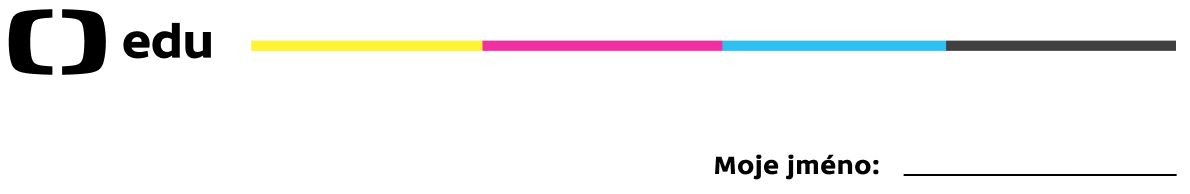 Kyselost a zásaditost roztokůPracovní list je určen pro studenty 2. stupně základních škol a jeho cílem je poznat kyselost a zásaditost roztoků.Porovnání pHKterá veličina vyjadřuje kyselost a zásaditost roztoku? …………………………………Hodnota pH 3 značí, že roztok je…?kyselýneutrálnízásaditýUrčete pravdivost výroků:Napište alespoň dva příklady kyselých a zásaditých látek z běžného života:………………………………………………………………………………………………………………………………………………………………………………………………………………………………………………………………………………………………………………………………………………………………………………………………………………………………………………………………………………………………………………………………………………………………………………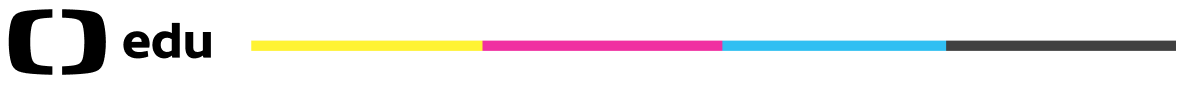 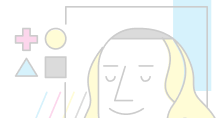 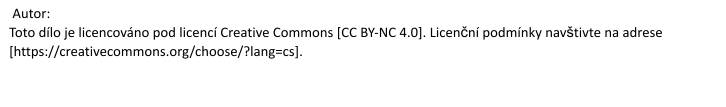 Co jsem se touto aktivitou naučil(a):………………………………………………………………………………………………………………………………………………………………………………………………………………………………………………………………………………………………………………………………………………………………………ANONERoztok o hodnotě pH 5 je kyselejší než roztok o hodnotě pH 3.Neutrální pH má hodnotu 7.Vitamín C je zásada.Kola je kyselejší než vitamín C.